„Leipzig - Durch Vernetzung zum Wirtschaftsboom? Messe, Industrie und Verkehr im Zeitalter der Industrialisierung“Vorschlag Leistungsüberprüfung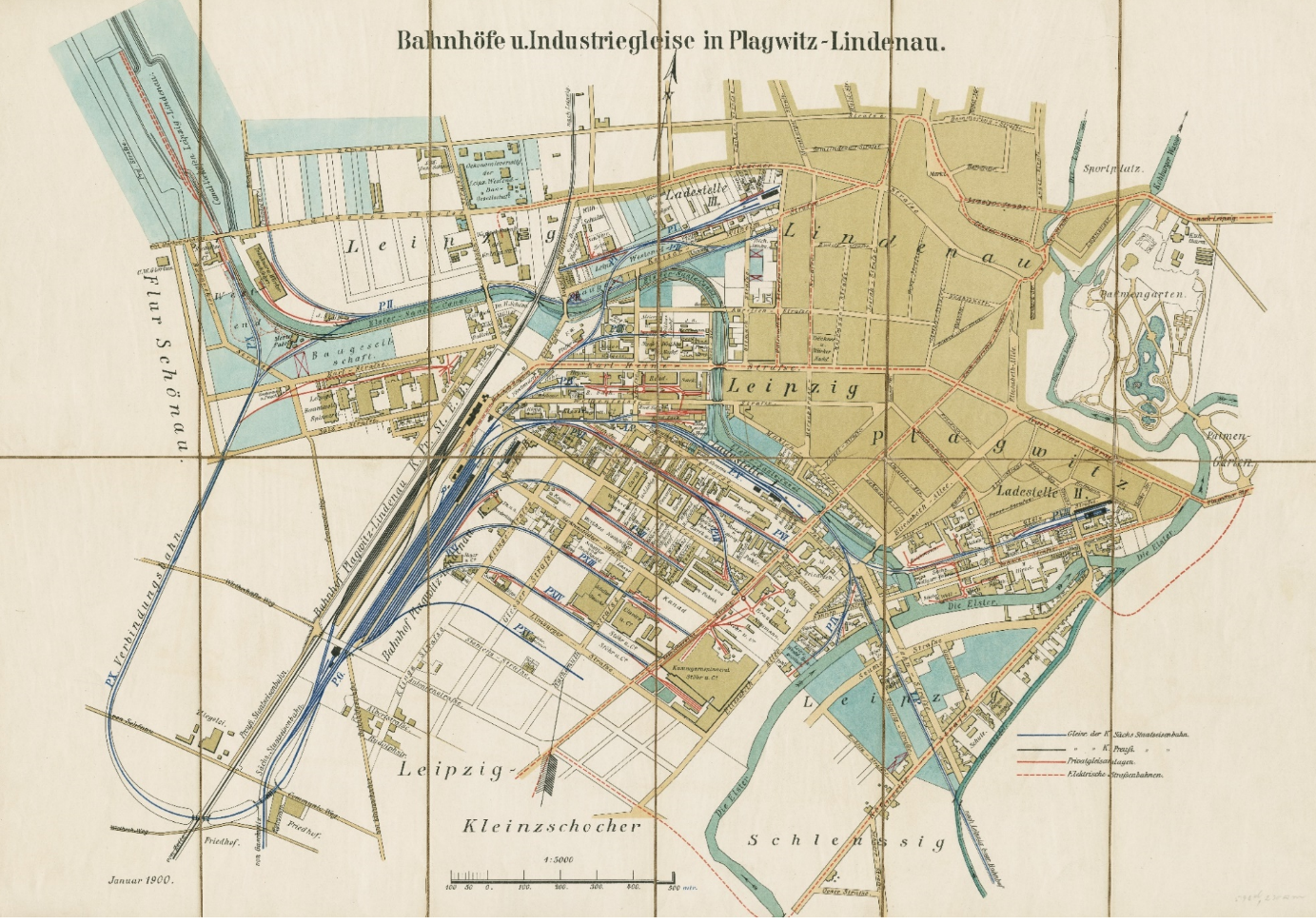 Karte: Bahnhöfe u. Industriegleise in Plagwitz-Lindenau. Fritzsche, J. G., SML, Inv.Nr.: T-B Plag. 50 a/1, CC by SAErstellt von:Elisabeth Constantin, Irina Kühltau, Kristin Pape, Julia WickertSommersemester 2016Vorschlag einer Leistungsüberprüfung mit ErwartungshorizontDie Stadt Leipzig plant eine neue Route für eine Stadtführung unter dem Motto „Leipzig und die Industrialisierung“. Einige Orte wurden schon vorgeschlagen, z.B. der Promenadenbahnhof, eine Führung durch das Städtische Kaufhaus oder zu der Wollgarnfabrik. Aufgabe: Verfasse einen Brief an die Stadt, in dem du Stellung zu den bereits genannten Orten nimmst. Erkläre auf welche Faktoren mit diesen Vorschlägen bereits eingegangen wurde und welche noch fehlen?Begründe für 3 ausgewählte Faktoren warum sie bei der Stadtführung unbedingt behandelt werden sollten.Erwartungshorizont:Briefform    (1BE) „Sehr geehrte Stadt Leipzig, Ich habe mit Interesse Ihr Schreiben bezüglich der neuen Stadtführung gelesen. Um die Industrialisierung in Leipzig in ihrer Vollständigkeit zu zeigen, sollten sie auf jeden Fall auf folgende Faktoren eingehen: die Messe, die Fernbahn, den innerstädtischen Verkehr inklusive den Straßenbahnen und den Industriegleisen. Zudem waren Industrie und Gewerbe ein wichtiger Faktor sowie das Bevölkerungswachstum ………“  Zuordnung zu den bereits genannten Orten     (3BE)Promenadenbahnhof = FernbahnStädtische Kaufhaus = MesseWollgarnfabrik = IndustriegleiseErgänzung der fehlenden Faktoren   (3BE)Innerstädtischer Verkehr/StraßenbahnIndustrie und GewerbeBevölkerungswachstumEisenbahn/Fernbahn    (4BE)Fernbahn brachte Besucher und Händler nach LeipzigGleichzeitig war das Wachsen der Messe Grund zum Bau der FernbahnstreckenDie Fernbahn diente ebenso dem Transport von Waren für die Industrie und das GewerbeFernbahn und Messe bedingen einander  Messe    (4BE)Steht im engen Zusammenhang mit der FernbahnDie Messe war Anziehungspunkt für viele Besucher und HändlerSie war zudem Grund für den Bau von FernbahnstreckenFernbahn und Messe bedingen einanderInnerstädtischen Verkehr   (4BE)Die Straßenbahn des innerstädtischen Verkehrs transportierte die Arbeitnehmer(Sie stellt die Verbindung seit der Eingemeindung von der Bevölkerung zur Innenstadt her/dar)Sie schafft selbst neue ArbeitsplätzeDurch die wachsende Industrie und dem Gewerbe war der Bau der Straßenbahn notwendigIndustriegleise    (4BE)Aufgrund der wachsenden Industrie und dem Gewerbe waren Gleise durch die Stadt notwendigZeitersparnis bei Transport von Rohstoffen und MaterialenGrößere Mengen von Gütern konnten nun direkt von den Fabriken zu den Zielorten transportiert werden…..Bevölkerungswachstum   (4BE)Aufgrund der Eingemeindungen wuchs die Bevölkerung in LeipzigDas Bevölkerungswachstum versorgte die Industrie mit ArbeitskräftenDie Industrie auf der anderen Seite bietet der Bevölkerung Arbeitsplätze(Das Bevölkerungswachstum machte den Bau der Straßenbahn notwendig)…Industrie und Gewerbe   (4BE)Die Industrie war Auslöser für den Bau der Industriegleise und der StraßenbahnSie produziert die Waren und Güter, die auf der Messe verkauft werden, wodurch die Besucher mit der Fernbahn nach Leipzig kommenDie Industrie schafft Arbeitsplätze…… Sauberkeit  (1BE)  BewertungKriterium PunktevergabeFormalia:(Format Brief, Sauberkeit)2 PunkteInformationsgehalt:Ergänzung der fehlenden Faktoren3 PunkteInformationsgehalt:Zuordnung zu den bereits genannten Orten3 PunkteInformationsgehalt:Bedeutung:Eisenbahn/Fernbahn,Messe, Innerstädtischen Verkehr, Industriegleise,Bevölkerungswachstum,Industrie und Gewerbe4 Punkte4 Punkte4 Punkte4 Punkte4 Punkte4 PunkteMaximal zu erreichende Punkte20 Punkte